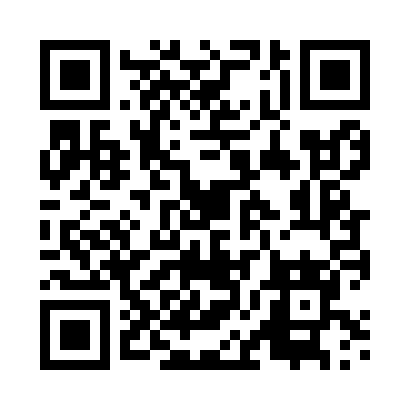 Prayer times for Lacha, PolandWed 1 May 2024 - Fri 31 May 2024High Latitude Method: Angle Based RulePrayer Calculation Method: Muslim World LeagueAsar Calculation Method: HanafiPrayer times provided by https://www.salahtimes.comDateDayFajrSunriseDhuhrAsrMaghribIsha1Wed2:174:5812:305:398:0310:352Thu2:174:5612:305:418:0510:353Fri2:164:5412:305:428:0710:364Sat2:154:5212:305:438:0910:375Sun2:144:5012:305:448:1010:386Mon2:134:4812:305:458:1210:387Tue2:124:4612:305:468:1410:398Wed2:124:4412:295:478:1610:409Thu2:114:4212:295:488:1710:4010Fri2:104:4112:295:498:1910:4111Sat2:094:3912:295:508:2110:4212Sun2:094:3712:295:518:2310:4313Mon2:084:3512:295:528:2410:4314Tue2:074:3412:295:538:2610:4415Wed2:074:3212:295:548:2810:4516Thu2:064:3012:295:558:2910:4617Fri2:054:2912:295:568:3110:4618Sat2:054:2712:295:578:3210:4719Sun2:044:2612:305:588:3410:4820Mon2:044:2412:305:588:3510:4821Tue2:034:2312:305:598:3710:4922Wed2:034:2212:306:008:3810:5023Thu2:024:2012:306:018:4010:5024Fri2:024:1912:306:028:4110:5125Sat2:014:1812:306:038:4310:5226Sun2:014:1712:306:048:4410:5227Mon2:014:1612:306:048:4610:5328Tue2:004:1412:306:058:4710:5429Wed2:004:1312:306:068:4810:5430Thu2:004:1212:316:078:4910:5531Fri1:594:1112:316:078:5110:56